2019-20 NRES 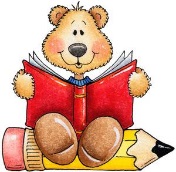 Yearbook Pre-SalePre-order your yearbook before March 1st for delivery in May.Orders placed after this date will not be guaranteed.Cost - $16.00 eachWe prefer that you pay online. You can access instructions at www.pasco.k12.fl.us/acorn. If this option is not available, you can send in cash or a check made payable to New River Elementary.Child’s Name ________________________________________Teacher __________________________Check		     ____Cash		     ____Paid online2019-20 NRES Yearbook Pre-SalePre-order your yearbook before March 1st for delivery in May.Orders placed after this date will not be guaranteed.Cost - $16.00 eachWe prefer that you pay online. You can access instructions at www.pasco.k12.fl.us/acorn. If this option is not available, you can send in cash or a check made payable to New River Elementary.Child’s Name ________________________________________Teacher __________________________Check		     ____Cash		     ____Paid online